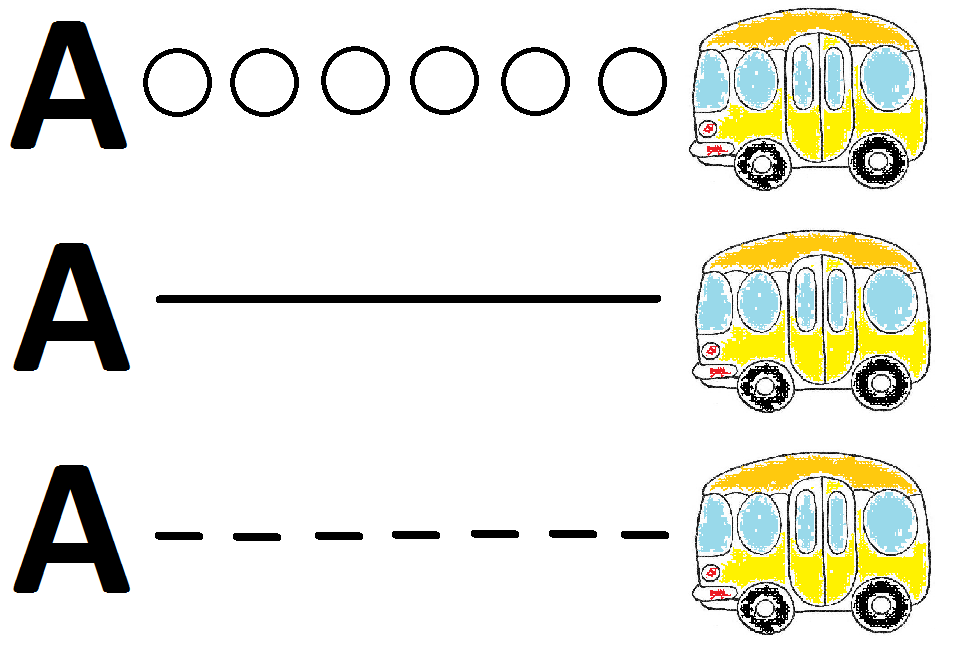 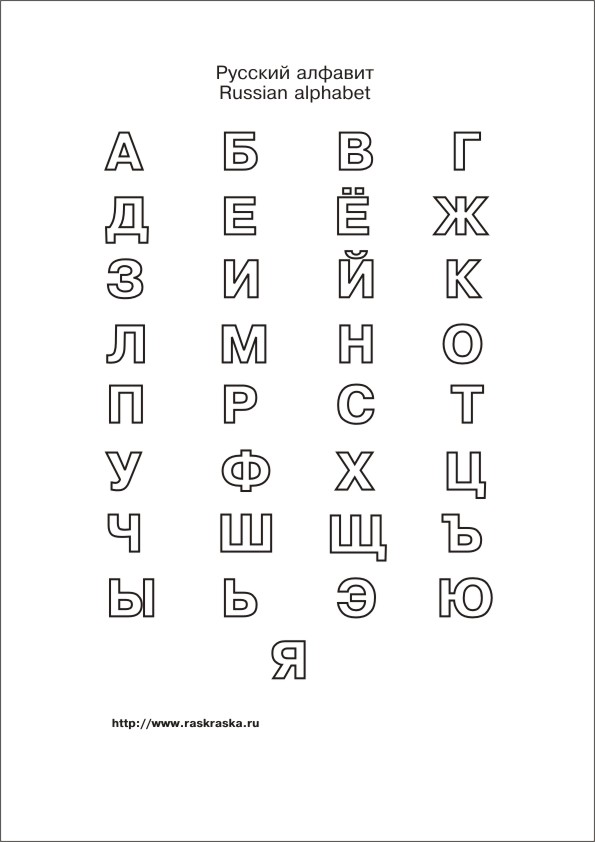 Найди все буквы ААБНВПКНЛЕНЫЕНИЫЕКНГНШГАОПВПКНААОГШВКПВЕЛЬЬПААРЕГЗШПВАНайди все буквы ААБНРОЛЩЗУЕНЫЕНИЫЕКНГНРВГАОПВПКНАРОГШВКПВЕЛЬЬПААРЕГЗШПВА